IT Overview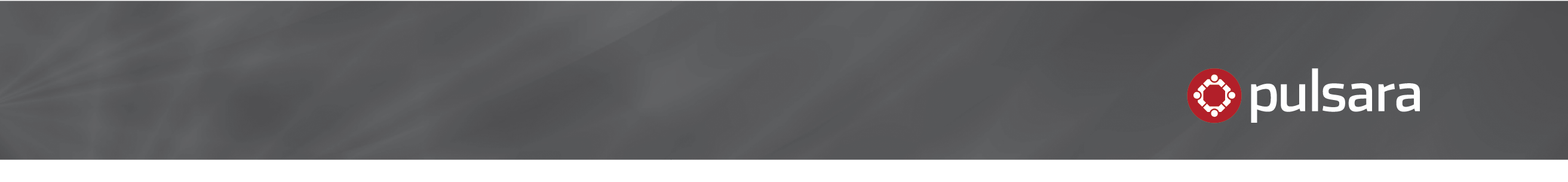 As a SaaS cloud based platform, Pulsara has been designed to minimize and eliminate many of the time consuming tasks associated with managing hospital software systems. A software solution designed for mobile devices with simplicity in mind:Virtually no additional hardware footprint on premiseUpdates are automatically applied to all users with no downtime or waitingMinimal to no ongoing maintenance requiredNo servers, virtual machines, or VPN’s to maintainNo need for vendor access to your internal networkPulsara is HIPAA compliant running on redundant, secure cloud based tools.  Typical IT Requirements:Whitelisting and assurance of access to domains utilized by the Pulsara platform. (All domains are fully vetted. A list can be provided upon request.)Ensure all mobile devices and browsers are Pulsara compatible (https://www.pulsara.com/help/which-web-browsers-and-mobile-devices-can-we-use.)Allow Pulsara enabled mobile devices access to a Wi-Fi network Enable TCP port for push notifications/alertsFor more information and details on implementing Pulsara at your facility please contact us at help@Pulsara.com.